         363131, Республика Северная Осетия – Алания, с. Ир, ул. Ф.Кастро, 4; тел./ факс: 8(86738) 2-40-81; 2-40-22,  http://www.rso-ir.ru, e-mail: ams_ir@mail.ruПОСТАНОВЛЕНИЕ01.12.2015г.				№ 37							с. ИрОб утверждении Административного регламента предоставления администрацией Ирского сельского поселения Пригородного района муниципальной услуги «Выдача порубочного билета на вырубку (снос) зеленых насаждений на территории Ирского сельского поселения  Пригородного района»В целях реализации на территории Ирского сельского поселения Пригородного района Федерального закона от 27 июля 2010 года № 210-ФЗ «Об организации предоставления государственных и муниципальных услуг», в соответствии с постановлением Правительства Российской Федерации от 16 мая 2011 года № 373 «О разработке и утверждении административных регламентов исполнения государственных функций и административных регламентов предоставления государственных услуг»ПОСТАНОВЛЯЮ1. Утвердить прилагаемый Административный регламент предоставления администрацией  Ирского сельского поселения Пригородного района муниципальной услуги «Выдача порубочного билета на вырубку (снос) зеленых насаждений на территории Ирского сельского поселения Пригородного района».2. Ведущему специалисту администрации Ирского сельского поселения опубликовать настоящее постановление в установленном порядке.3. Контроль за исполнением настоящего постановления оставляю за собой.4. Постановление вступает в силу со дня его официального опубликования.Глава Ирского сельского поселения						В.Г. КулумбековУæрæсейы ФедерациРеспубликæЦæгат Ирыстон – АланиГорæтгæрон районы Иры хъæуыбынæттон хиуынаффæйадыадминистраци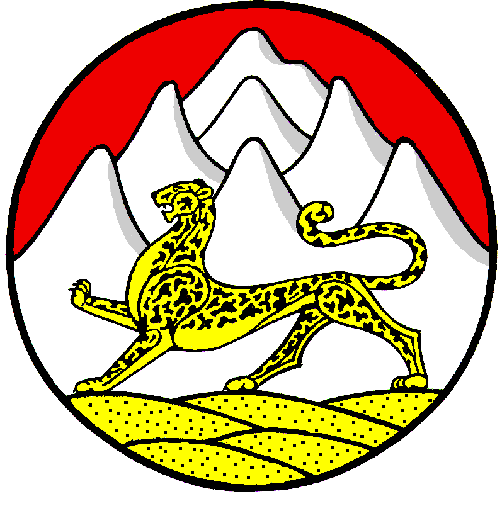 Российская ФедерацияРеспубликаСеверная Осетия – АланияАдминистрация местногосамоуправленияИрского сельского поселенияПригородного района